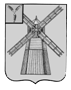 АДМИНИСТРАЦИЯ ПИТЕРСКОГО МУНИЦИПАЛЬНОГО РАЙОНА САРАТОВСКОЙ ОБЛАСТИР А С П О Р Я Ж Е Н И Еот  28 апреля  2015 года  № 100-рс. ПитеркаОб утверждении тарифа и калькуляции на услуги по сбору и вывозу твердых бытовых отходов и мусора для юридических лиц, оказываемые муниципальным унитарным предприятием «Питерское» В соответствии с Федеральным Законом от 6 октября 2003 года № 131-Ф3 «Об общих принципах организации местного самоуправления в Российской Федерации», Федеральным Законом от 30 декабря 2004 года № 210 -ФЗ «Об основах регулирования тарифов организаций коммунального комплекса», постановлением комитета  государственного регулирования тарифов Саратовской области от 12 февраля 2015 года № 6/1, Уставом Питерского муниципального района:1. Утвердить тариф и калькуляцию на услуги по сбору и вывозу твердых бытовых отходов и мусора для юридических лиц, оказываемые муниципальным унитарным предприятием «Питерское» согласно приложению.2. Установить и ввести в действие тариф на услуги по сбору и вывозу твердых бытовых отходов и мусора для юридических лиц с 1 мая 2015 года по 31 декабря 2015 года.3. Настоящее распоряжение вступает в силу со дня официального опубликования на официальном сайте администрации Питерского муниципального района.4. Опубликовать настоящее распоряжение на официальном сайте администрации Питерского муниципального района и в районной газете «Искра».5. Контроль за исполнением настоящего распоряжения возложить на первого заместителя главы администрации муниципального района Рябова А.А.Глава  администрациимуниципального района                                                                             В.Н. ДерябинПриложение к распоряжению администрации муниципального района от 28 апреля 2015 года № 100-рКалькуляцияна стоимость услуги по сбору и вывозу твердых бытовых отходов и мусора для юридических лиц, оказываемой муниципальным унитарным предприятием «Питерское»ВЕРНО: управляющий делами администрации                муниципального района                                                           Н.А. Салацкая№ п/пСтатья затратСумма затрат, руб.1.Трактор ГСМ 5л1502.ГАЗ 53 ГСМ 5 л1503.Масло1504.Зарплата водителя 1 чел.247,625.Зарплата тракториста 1 чел.247,626.Зарплата рабочих по благоустройству 2 чел.495,247.Налоги361,658.Амортизация2859.Общехозяйственные расходы88,1910.Цеховые расходы101,5011.Итого сумма затрат на 4 м32276,8212.Итого сумма затрат на 1 м3569,2113.Расходы на услугу по утилизации и захоронению ТБО ЗАО «Управление отходами», оказывающему услуги на территории Саратовской области, в соответствии с постановлением комитетагосударственного регулирования тарифов Саратовской области от 12 февраля2015года № 6/1 по 31 декабря 2015г за 1 м349,9514.Стоимость услуги  по сбору и вывозу ТБО и  мусора для юридических лиц с 1 мая2015года по 31 декабря 2015 года за 1 м3919,16